232/3 MECS –  APRIL 2023  PHYSICS CONFIDENTIALQUESTION 1	You are provided with:One dry cell and a cell holderOne milliammeter (0 - 1 mA)A resistor labelled k (resistance of k =1 k Ω)A chain of six resistors arranged as shown below.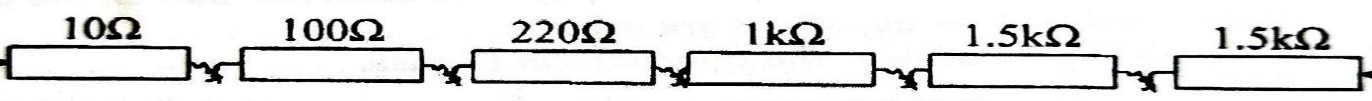 A switch Connecting wireQUESTION 2Each student should have the following: A metre rule.A retort stand, boss and clamp.A stop watch An overflow can (volume <180 ml. To be shared if the volume greater than 180 ml) Two 50 ml beakers labelled X and YA 25 ml measuring cylindertwo pieces of thread; 30cm and 100cm Mass labelled MA 250ml beaker containing 200 ml of liquid LA 250ml beaker with waterElectric beam balanceTissue paper